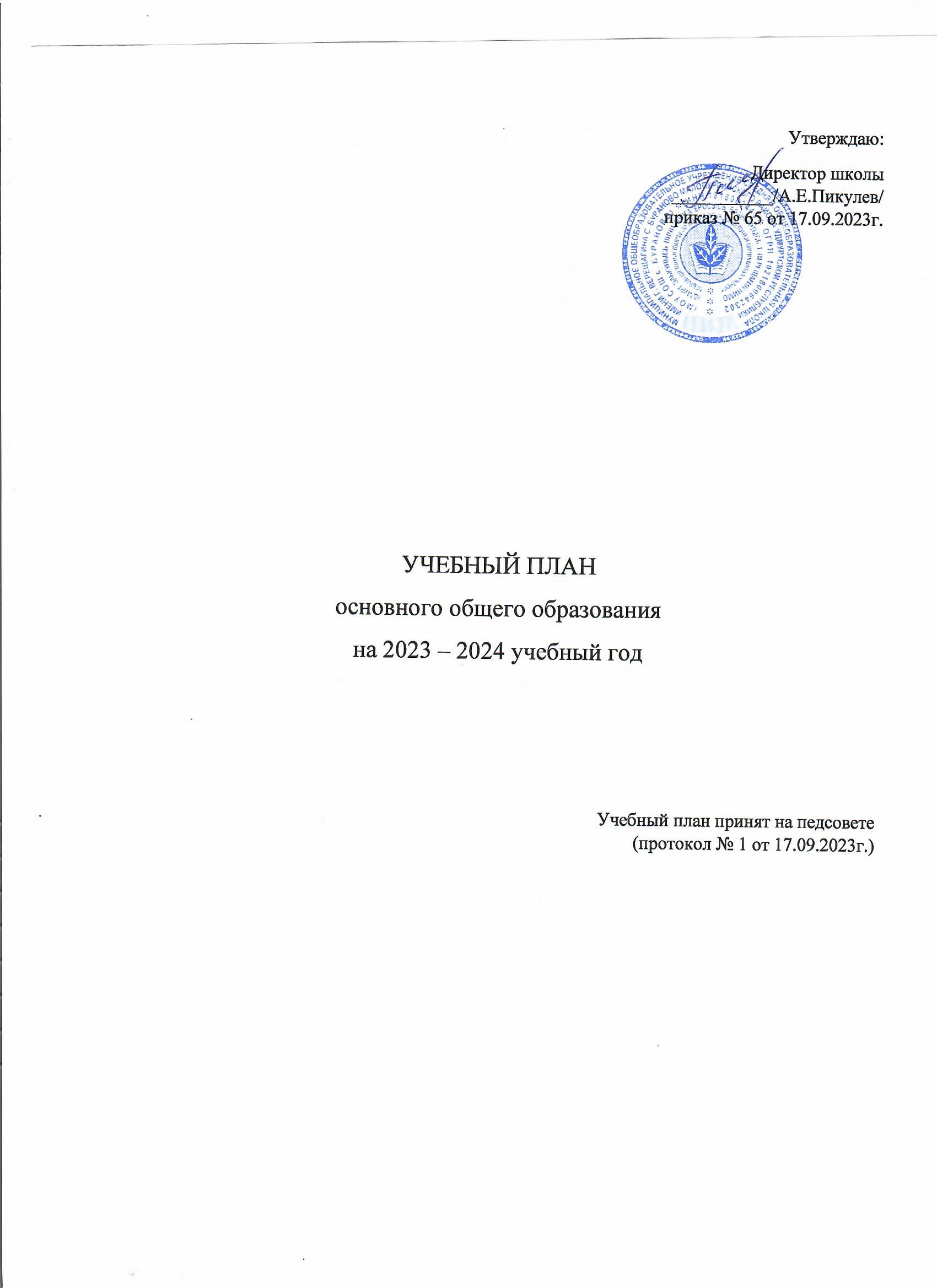 ПОЯСНИТЕЛЬНАЯ ЗАПИСКА к учебному плану для 5-9 классов МОУ СОШ с. Бурановона 2023-2024 учебный годУчебный план основного общего образования Муниципальное общеобразовательное учреждение средняя общеобразовательная школа с.Бураново(далее - учебный план) для 5-9 классов, реализующих основную образовательную программу основного общего образования, соответствующую ФГОС ООО (приказ Министерства просвещения Российской Федерации от 31.05.2021 № 287 «Об утверждении федерального государственного образовательного стандарта основного общего образования»), фиксирует общий объём нагрузки, максимальный объём аудиторной нагрузки обучающихся, состав и структуру предметных областей, распределяет учебное время, отводимое на их освоение по классам и учебным предметам.Учебный план является частью образовательной программы МОУ СОШ с.Бураново, разработанной в соответствии с ФГОС основного общего образования, с учетом Федеральной образовательной программой основного общего образования, и обеспечивает выполнение санитарно-эпидемиологических требований СП 2.4.3648-20 и гигиенических нормативов и требований СанПиН 1.2.3685-21.Учебный год в МОУ СОШ с.Бураново начинается- 1 сентября и заканчивается – 28 мая. Продолжительность учебного года в 5-9 классах составляет 34 учебные недели. Учебные занятия для учащихся 5-9 классов проводятся по 6-ти дневной учебной неделе.Максимальный объем аудиторной нагрузки обучающихся в неделю составляет в  5 классе – 32 часа, в  6 классе – 33 часа, в 7 классе – 35часов, в  8-9 классах – 36 часов. .Учебный план состоит из двух частей — обязательной части и части, формируемой участниками образовательных отношений. Обязательная часть учебного плана определяет состав учебных предметов обязательных предметных областей.Часть учебного плана, формируемая участниками образовательных отношений, обеспечивает реализацию индивидуальных потребностей обучающихся. Время, отводимое на данную часть учебного плана, может быть использовано на:- увеличение учебных часов, предусмотренных на изучение отдельных учебных предметов обязательной части; - введение специально разработанных учебных курсов, обеспечивающих интересы и потребности участников образовательных отношений, в том числе этнокультурные.        В 5-8 классах по 1 часу из части, формируемой участниками образовательных отношений переданы на учебный предмет «Физическая культура» с целью выполнения рекомендованной программы, а также укрепления здоровья и увеличения двигательной активности обучающихся. Кроме этого, в 5 классе 1 час передан на учебный курс «Практика устной и письменной речи». В 7 классе 1 час выделен на учебный курс «». В 8 классе 1 час передан на педагогический класс. В 9 классе 1 час передан на учебные курсы «Реальная математика» (0,5) и «От слова к тексту» (0,5) для более качественной подготовки к государственной итоговой аттестации.       В МОУ СОШ с.Бураново языком обучения является русский язык.По заявлению родителей (законных представителей) несовершеннолетних обучающихся осуществляется изучение родного (удмуртского) языка и родной (удмуртской) литературы.Промежуточная аттестация.                   Промежуточная аттестация обучающихся 5-9 классов проводится в соответствии с действующим школьным Положением о формах, периодичности, порядке текущего контроля успеваемости и промежуточной аттестации обучающихся.  Решением педагогического совета МОУ СОШ с.Бураново на промежуточную   аттестацию выносится не более двух учебных предметов не позднее, чем за 1 месяц до  начала проведения промежуточной аттестации. В отношении других предметов промежуточная аттестация по предметам учебного плана соответствующего уровня образования  основывается на результатах текущего контроля успеваемости (годовые отметки) при условии, что по всем учебным предметам, курсам, дисциплинам (модулям) учебного плана результаты текущего контроля положительные.Промежуточная аттестация по предметам может осуществляться в устной и письменной формах. В ходе промежуточной аттестации устанавливается соответствие полученных результатов обучающихся образовательным целям. На основании положительных результатов промежуточной аттестации решением педагогического совета обучающиеся 5-8 классов переводятся в следующий класс, выпускники 9 класса допускаются  к ГИА.Освоение основной образовательной программ основного общего образования завершается итоговой аттестацией.Нормативный срок освоения основной образовательной программы основного общего образования составляет 5лет.Формы промежуточной аттестации обучающихся в 2023-2024 учебном годуУЧЕБНЫЙ ПЛАНВнеурочная деятельностьВнеурочная деятельность направлена на достижение планируемых результатов освоения основной образовательной программы (личностных, метапредметных и предметных) и осуществляется в формах, отличных от урочной.Внеурочная деятельность является неотъемлемой и обязательной частью основной общеобразовательной программы.ПОЯСНИТЕЛЬНАЯ ЗАПИСКАк учебному плану  основного общего образования для  7 класса с задержкой психического развитияДанный учебный план составлен для обучающейся 7 класса Долгановой Елизаветы. Учебный план является нормативным документом МОУ СОШ с. Бураново и составлен на основании:  Федеральный закон Российской Федерации от 29 декабря 2012 г. № 273-ФЗ «Об образовании в Российской Федерации»; Постановление Главного санитарного врача РФ от 28.09.2020 № 28 «Об утверждении СП 2.4.3648-20 «Санитарно- эпидемиологические требования к организациям воспитания и обучения, отдыха и оздоровления детей и молодежи». 3) Санитарные правила и нормы СанПиН 1.2.3685-21 «Гигиенические нормативы и требования к обеспечению безопасности и (или) безвредности для человека факторов среды обитания»; Приказ Минпросвещения России от 31.05.2021 N 287 "Об утверждении федерального государственного образовательного стандарта основного общего образования" Приказ Минпросвещения России от 24.11.2022 N 1025 "Об утверждении федеральной адаптированной образовательной программы основного общего образования для обучающихся с ограниченными возможностями здоровья". Адаптированная основная образовательная программа основного общего образования для детей с задержкой психического развития МОУ СОШ с. Бураново.         Учебный план МОУ СОШ с. Бураново реализует 2-ой вариант федерального учебного плана, который предусматривает обучение на русском языке, но наряду с ним изучается один из государственных языков РФ.       В МОУ СОШ с.Бураново языком обучения является русский язык.По заявлению родителей (законных представителей) несовершеннолетних обучающихся осуществляется изучение родного (удмуртского) языка и родной (удмуртской) литературы.Учебный год в МОУ СОШ с.Бураново начинается- 1 сентября и заканчивается – 28 мая. Продолжительность учебного года в 7 классе для обучающихся составляет 34 учебные недели. Учебные занятия для учащихся проводятся по 5-ти дневной учебной неделе.Максимальный объем аудиторной нагрузки обучающихся в неделю составляет в  в 7 классе – 32ч.         Учебный план состоит из двух частей: обязательной части и части, формируемой участниками образовательных отношений.         Обязательная часть учебного плана определяет состав учебных предметов обязательных для всех имеющих по данной программе государственную аккредитацию образовательных организаций, реализующих АООП ООО, и учебное время, отводимое на их изучение по классам (годам) обучения. Допускаются интегрированные учебные предметы (курсы) как в рамках одной предметной области в целом, так и на определенном этапе обучения.           Так как физическое развитие обучающейся соответствует возрастной норме, по согласованию с родителями (их законными представителями) обучающейся ведется учебный предмет "Физическая культура".              Часть учебного плана, формируемая участниками образовательных отношений, определяет время, отводимое на изучение учебных предметов, учебных курсов, учебных модулей по выбору обучающихся, родителей (законных представителей) несовершеннолетних обучающихся, в том числе предусматривающие углубленное изучение учебных предметов, с целью удовлетворения различных интересов обучающихся, потребностей в физическом развитии и совершенствовании, а также учитывающие этнокультурные интересы, особые образовательные потребности обучающихся с ОВЗ.               Время, отводимое на данную часть учебного плана, может быть использовано на:увеличение учебных часов, предусмотренных на изучение отдельных учебных предметов обязательной части, в том числе на углубленном уровне; введение специально разработанных учебных курсов, обеспечивающих интересы и потребности участников образовательных отношений, в том числе этнокультурные; другие виды учебной, воспитательной, спортивной и иной деятельности обучающихся.           В интересах обучающихся, с участием обучающихся и их семей могут разрабатываться индивидуальные учебные планы, в рамках которых формируется индивидуальная траектория развития, обучающегося (содержание учебных предметов, курсов, модулей, темп и формы образования).         Из части, формируемой участниками образовательных отношений, 1 час передан на изучение предмета «Родной язык (удмуртский)» с целью успешного освоения закономерностей родного (удмуртского) языка. Промежуточная аттестация.                   Промежуточная аттестация обучающихся 5-9 классов проводится в соответствии с действующим школьным Положением о формах, периодичности, порядке текущего контроля успеваемости и промежуточной аттестации обучающихся.  Решением педагогического совета МОУ СОШ с.Бураново на промежуточную   аттестацию выносится не более двух учебных предметов не позднее, чем за 1 месяц до  начала проведения промежуточной аттестации.    В отношении других предметов промежуточная аттестация по предметам учебного плана соответствующего уровня образования  основывается на результатах текущего контроля успеваемости (годовые отметки) при условии, что по всем учебным предметам, курсам, дисциплинам (модулям) учебного плана результаты текущего контроля положительные.          Промежуточная аттестация по предметам может осуществляться в устной и письменной формах. Обучающиеся с ЗПР имеют право на прохождение текущей, промежуточной, итоговой аттестации освоения АООП ООО в иных формах. Специальные условия проведения текущей, промежуточной и итоговой (по итогам освоения АООП ООО) аттестации обучающихся с ЗПР включают:особую форму организации аттестации (в малой группе, индивидуальную) с учетом особых образовательных потребностей и индивидуальных особенностей обучающихся с ЗПР;привычную обстановку в классе (присутствие своего учителя, наличие привычных для обучающихся мнестических опор: наглядных схем, шаблонов общего хода выполнения заданий);присутствие в начале работы этапа общей организации деятельности;адаптирование инструкции с учетом особых образовательных потребностей и индивидуальных трудностей обучающихся с ЗПР: упрощение формулировок по грамматическому и семантическому оформлению; упрощение инструкции; дополнение письменной инструкции к заданию, при необходимости, зачитыванием педагогическим работником инструкции вслух в медленном темпе с четкими смысловыми акцентами;адаптирование, при необходимости, текста задания с учетом особых образовательных потребностей и индивидуальных трудностей обучающихся с ЗПР (более крупный шрифт, четкое отграничение одного задания от другого; упрощение формулировок задания по грамматическому и семантическому оформлению);предоставление, при необходимости, дифференцированной помощи: стимулирующей (одобрение, эмоциональная поддержка), организующей (привлечение внимания, концентрирование на выполнении работы, напоминание о необходимости самопроверки), направляющей (повторение и разъяснение инструкции к заданию);увеличение времени на выполнение заданий;организация короткого перерыва (10–15 минут) при нарастании в поведении обучающегося проявлений утомления, истощения;недопущение негативных реакций со стороны педагогического работника, создания ситуаций, приводящих к эмоциональному травмированию обучающегося.В ходе промежуточной аттестации устанавливается соответствие полученных результатов обучающихся образовательным целям. На основании положительных результатов промежуточной аттестации решением педагогического совета обучающиеся 5-8 классов переводятся в следующий класс, выпускники 9 класса допускаются  к ГИА.Освоение основной образовательной программ основного общего образования завершается итоговой аттестацией.Нормативный срок освоения основной адаптированной образовательной программы основного общего образования составляет 5лет.Формы промежуточной аттестации обучающихся в 2023-2024 учебном годуУЧЕБНЫЙ ПЛАНВнеурочная деятельностьВнеурочная деятельность направлена на достижение планируемых результатов освоения основной образовательной программы (личностных, метапредметных и предметных) и осуществляется в формах, отличных от урочной.Внеурочная деятельность является неотъемлемой и обязательной частью адаптированной основной общеобразовательной программы.Коррекционно-развивающая область, согласно требованиям Стандарта, является обязательной частью внеурочной деятельности и представлено фронтальными и индивидуальными коррекционно-развивающими занятиями (логопедическими и психокоррекционными) и ритмикой, направленными на коррекцию дефекта и формирование навыков адаптации личности в современных жизненных условиях.Выбор коррекционно-развивающих курсов для индивидуальных и групповых занятий, их количественное соотношение, содержание осуществляется исходя из психофизических особенностей, обучающихся с ЗПР на основании рекомендаций ПМПК и индивидуальной программы реабилитации инвалида. Коррекционно-развивающие занятия могут проводиться в индивидуальной и групповой форме. Время, отведённое на внеурочную деятельность, не учитывается при определении максимально допустимой недельной нагрузки обучающихся, но учитывается при определении объёмов финансирования, направляемых на реализацию АООП ООО. Распределение часов, предусмотренных на внеурочную деятельность, осуществляется следующим образом: недельная нагрузка не более 10 часов, из них не менее 5 часов отводится на проведение коррекционных занятий (пункт 3.4.16 Санитарно- эпидемиологических требований). Чередование учебной и внеурочной деятельности в рамках реализации АООП ООО определяет образовательная организация. Часы коррекционно-развивающей области представлены групповыми и индивидуальными коррекционно-развивающими занятиями (логопедическими и психокоррекционными), направленными на коррекцию недостатков психофизического развития обучающихся и восполнение пробелов в знаниях, а также групповыми занятиями по ритмике, направленными на коррекцию отклонений в развитии моторной деятельности обучающихся, развитие пространственных представлений, координации движений и улучшения осанки обучающихся. Количество часов в неделю указывается на одного учащегося. Коррекционно-развивающие занятия проводятся в течение учебного дня и во внеурочное время. На индивидуальные коррекционные занятия отводится до 25 минут, на групповые занятия - до 40 минут.Недельный план внеурочной деятельности обучающихся с ЗПР Предмет 5 класс6 класс7 класс8 класс9 классРусский языкКонтрольная работа Контрольная работа Контрольная работа Работа в форме ОГЭРабота в форме ОГЭЛитература Контрольная работа Тест, краткие ответы на вопросыКонтрольная работа Контрольная работа из трех частейКонтрольная работа Родной язык(удмуртский)Диктант с грамматическим заданиемКонтрольная работа Диктант с грамматическим заданиемДиктант с грамматическим заданиемКонтрольная работа Родная литература (удмуртская)Контрольная работа Зачет по литературным терминамЗачет Контрольная работа Контрольная работа Родной язык(русскийКонтрольная работа Контрольная работа Иностранный язык(английский)Контрольная работа Контрольная работа Контрольная работа по видам речевой деятельности Контрольная работа по видам речевой деятельности Контрольная работа по видам речевой деятельности Второй иностранный язык(немец     кий)Контрольная работа Контрольная работа Контрольная работа Контрольная работа Контрольная работа Математика Контрольная работа Контрольная работа Алгебра Контрольная работа Контрольная работа Работа в форме ОГЭГеометрия Контрольная работа Контрольная работа Работа в форме ОГЭИнформатика Контрольная работа Контрольная работа Работа в форме ОГЭИстория Контрольная работа Контрольная работа Контрольная работа Контрольная работа Работа в форме ОГЭОбществознаниеКонтрольная работа Контрольная работа Контрольная работа Контрольная работа География Тестирование Тестирование Тестирование Тестирование Работа в форме ОГЭБиология Тестирование Тестирование Тестирование Тестирование Тестирование Химия Тестирование Тестирование Физика Тестирование Контрольная работа Контрольная работа Изобразительное искусствоТестирование Тестирование Тестирование Музыка Контрольная работа (тестирование иуст.вопросы)Контрольная работа (тестирование иуст.вопросы)Контрольная работа (тестирование иуст.вопросы)Контрольная работа (тестирование иуст.вопросы)Технология Проект Проект Проект Проект Основы безопасности жизнедеятельностиТестирование Тестирование Физическая культураСдача нормативовСдача нормативовСдача нормативовСдача нормативовСдача нормативовОсновы духовно-нравственной культуры народов РоссииТестированиеТестированиеПредметная областьУчебный предметКоличество часов в неделюКоличество часов в неделюКоличество часов в неделюКоличество часов в неделюКоличество часов в неделюПредметная областьУчебный предмет56789Обязательная частьОбязательная частьОбязательная частьОбязательная частьОбязательная частьОбязательная частьОбязательная частьРусский язык и литератураРусский язык56433Русский язык и литератураЛитература33223Родной язык и родная литератураРодной язык и (или) государственный язык республики Российской Федерации22222Родной язык и родная литератураРодная литература11111Иностранные языкиИностранный язык33333Математика и информатикаМатематика55000Математика и информатикаАлгебра00333Математика и информатикаГеометрия00222Математика и информатикаВероятность и статистика00111Математика и информатикаИнформатика00111Общественно-научные предметыИстория22222.5Общественно-научные предметыОбществознание01111Общественно-научные предметыГеография11222Естественно-научные предметыФизика00223Естественно-научные предметыХимия00022Естественно-научные предметыБиология11122ИскусствоИзобразительное искусство11100ИскусствоМузыка11110ТехнологияТехнология22210.5Физическая культура и основы безопасности жизнедеятельностиФизическая культура33332Физическая культура и основы безопасности жизнедеятельностиОсновы безопасности жизнедеятельности00011Основы духовно-нравственной культуры народов РоссииОсновы духовно-нравственной культуры народов России11000ИтогоИтого3133343535Часть, формируемая участниками образовательных отношенийЧасть, формируемая участниками образовательных отношенийЧасть, формируемая участниками образовательных отношенийЧасть, формируемая участниками образовательных отношенийЧасть, формируемая участниками образовательных отношенийЧасть, формируемая участниками образовательных отношенийЧасть, формируемая участниками образовательных отношенийНаименование учебного курсаНаименование учебного курсаРеальная математикаРеальная математика00000.5От слова к текстуОт слова к тексту00000.5Практика устной и письменной речиПрактика устной и письменной речи10000Удивительные животныеУдивительные животные00100ИтогоИтого10101ИТОГО недельная нагрузкаИТОГО недельная нагрузка3233353536Количество учебных недельКоличество учебных недель3434343434Всего часов в годВсего часов в год10881122119011901224НаправлениеНазвание курсаКлассыКлассыКлассыКлассыКлассы56789«Разговоры о важном» «Разговоры о важном»11111Внеурочная деятельность по формированию функциональной грамотности«Функциональная грамотность»11111Внеурочная деятельность по учебным предметам«Занимательный русский язык»«Академия естественных наук»1111111111Внеурочная деятельность по развитию личности, её способностей, удовлетворения образовательных потребностей и интересов, самореализация обучающихся«Россия – мои горизонты»11111Деятельность ученических сообществ и воспитательные мероприятия«Школа волонтёров»Воспитательные мероприятия1111111111Организационное обеспечение учебной деятельности, осуществление педагогической поддержки социализации обучающихся и обеспечение их благополучия«Дорога добра»11111ИтогоИтого78888Предмет Предмет 7 классРусский языкРусский языкКонтрольная работа Литература Литература Контрольная работа Родной язык(удмуртский)Диктант с грамматическим заданиемРодная литература (удмуртская)Родная литература (удмуртская)Зачет Родной язык(русскийРодной язык(русскийКонтрольная работа Иностранный язык(английский)Иностранный язык(английский)Контрольная работа по видам речевой деятельности Второй иностранный язык(немец     кий)Второй иностранный язык(немец     кий)Контрольная работа Математика Математика Алгебра Алгебра Контрольная работа Геометрия Геометрия Контрольная работа Информатика Информатика Контрольная работа История История Контрольная работа ОбществознаниеОбществознаниеКонтрольная работа География География Тестирование Биология Биология Тестирование Химия Химия Физика Физика Тестирование Изобразительное искусствоИзобразительное искусствоТестирование Музыка Музыка Контрольная работа (тестирование иуст.вопросы)Технология Технология Проект Физическая культураФизическая культураСдача нормативовПредметная областьУчебный предметКоличество часов в неделюКоличество часов в неделюКоличество часов в неделюКоличество часов в неделюКоличество часов в неделюПредметная областьУчебный предмет56789Обязательная частьОбязательная частьОбязательная частьОбязательная частьОбязательная частьОбязательная частьОбязательная частьРусский язык и литератураРусский язык4Русский язык и литератураЛитература2Родной язык и родная литератураРодной язык (удмуртский)1Родной язык и родная литератураРодная литература(удмуртская)Иностранные языкиИностранный язык3Математика и информатикаМатематикаМатематика и информатикаАлгебра3Математика и информатикаГеометрия2Математика и информатикаВероятность и статистика1Математика и информатикаИнформатика1Общественно-научные предметыИстория2Общественно-научные предметыОбществознание1Общественно-научные предметыГеография2Естественно-научные предметыФизика2Естественно-научные предметыХимияЕстественно-научные предметыБиология1ИскусствоИзобразительное искусство1ИскусствоМузыка1ТехнологияТехнология2Физическая культура и основы безопасности жизнедеятельностиФизическая культура2Физическая культура и основы безопасности жизнедеятельностиОсновы безопасности жизнедеятельностиОсновы духовно-нравственной культуры народов РоссииОсновы духовно-нравственной культуры народов РоссииИтогоИтого32ИТОГО недельная нагрузкаИТОГО недельная нагрузка3236НаправлениеНазвание курса«Разговоры о важном» «Разговоры о важном»Внеурочная деятельность по формированию функциональной грамотности«Функциональная грамотность»Внеурочная деятельность по учебным предметам«Занимательный русский язык»Внеурочная деятельность по развитию личности, её способностей, удовлетворения образовательных потребностей и интересов, самореализация обучающихся«Россия – мои горизонты»Организационное обеспечение учебной деятельности, осуществление педагогической поддержки социализации обучающихся и обеспечение их благополучия«Дорога добра»Классы7Внеурочная деятельность (включая коррекционно-развивающую область):Внеурочная деятельность (включая коррекционно-развивающую область):Внеурочная деятельность (включая коррекционно-развивающую область):10ч.Коррекционно-развивающая областьКоррекционно-развивающая областьКоррекционно-развивающая областькоррекционно-развивающие занятия: логопедические занятиякоррекционно-развивающие занятия: логопедические занятиякоррекционно-развивающие занятия: логопедические занятия2 ч.коррекционно-развивающие занятия: психокоррекционные занятиякоррекционно-развивающие занятия: психокоррекционные занятиякоррекционно-развивающие занятия: психокоррекционные занятия2 ч.коррекционно-развивающие занятия: дефектологические занятия коррекционно-развивающие занятия: дефектологические занятия коррекционно-развивающие занятия: дефектологические занятия 1ч. Внеурочные занятия по направлениям внеурочной деятельностиВнеурочные занятия по направлениям внеурочной деятельностиВнеурочные занятия по направлениям внеурочной деятельности«Разговоры о важном»«Разговоры о важном»«Разговоры о важном»1ч.«Функциональная грамотность»«Функциональная грамотность»«Функциональная грамотность»1ч.«Занимательный русский язык»«Занимательный русский язык»«Занимательный русский язык»1ч.«Россия – мои горизонты»«Россия – мои горизонты»«Россия – мои горизонты»1ч.«Дорога добра»«Дорога добра»«Дорога добра»1ч.